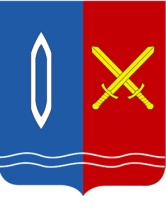 ПРИКАЗОтдела образования администрации г. ТейковоИвановской  областиот 01.07.2021г.  № 218Об организации проведения анализа результатов Всероссийских проверочных работ, проведённых в марте-мае 2021 года  	На основании приказа Департамента образования Ивановской области от 24.02.2021 № 166-о « О проведении Всероссийских проверочных работ в образовательных организациях Ивановской области, реализующих программы начального общего, основного общего и среднего общего образования, в 2021 году»,  результатов Всероссийских проверочных работ, проведённых в марте-мае 2021 года, в целях совершенствования преподавания учебных предметов и повышения качества образования в общеобразовательных учрежденияхП Р И К А З Ы В А Ю:1.  Руководителям общеобразовательных учреждений:1.1. Провести анализ результатов Всероссийских проверочных работ, проведённых в марте-мае 2021 года. 1.2. Сформировать аналитическую справку по результатам проведения ВПР по каждому предмету каждой параллели. 1.3. Представить в Отдел образования администрации г. Тейково в срок до 29.08.2021 анализ результатов ВПР, проведённых в марте-мае 2021 года и  отчет о принятых мерах по результатам проведенного анализа результатов ВПР, направленных на повышение качества подготовки обучающихся, показавших уровень образовательных результатов ниже базового. 2. Контроль исполнения приказа возложить на главного специалиста Отдела образования Камаеву Т.В. Начальник Отдела образования администрации  г. Тейково                                                     Соловьева А.Н